Early Birds & Night Owls Club (EBNOC)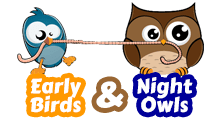 ENROLMENT FORMHome-EBNOC Agreement At Early Birds and Night Owls Club we will strive to:Provide a friendly welcome to you and your child, and a safe, secure, environment in which to learn and play.Provide a stimulating and enriching environment for learning and fun.Provide you with information about your child’s progress.Keep you well-informed about EBNOC policies and activities.Contact you if there is a problem with any area of your child's behavior, health or happiness whilst in EBNOC. Operate an effective and fair behavior & rewards policy.Following the schools guidelines on ‘bubbles’ and social distancing to assist preventing spread of infection and track and trace procedures. As a parent who has chosen to send my child/children to Early Birds and Night Owls Club we will strive to:Support the values of the school/EBNOC communitySupport the school's policies and guidelines, in particular behavior, attendance and E safety.Encourage my child to be enthusiastic about learning and to enjoy EBNOC, talk to my children about their experiences in EBNOC and encourage them to do their best.Inform the school immediately of any concerns or problems that might affect my child's work, behavior, or happiness in school so this can be passed on to EBNOC staff. 2Treat all members of staff, and other parents and pupils with respect whether that be directly or indirectly e.g. via email or social media.Stay well informed about EBNOC news and information by using the EBNOC notice boards, newsletters and Facebook page (if possible).Will not engage in negative comments relating to school events, staff, parents or children on social media or other public forums.To provide my own child/children with extra snack and a drink if they are attending for breakfast in Early Birds or an extended period of time in Night Owls. As a pupil who attends Early Birds and Night Owls Club I will strive to:Be healthy and alert by getting enough sleep and eating and drinking healthy things.Wear the correct school uniform/PE Kit.Take care of all EBNOC and school equipment and help keep our school free from litter.Always do my best, and ask for help when I need it.Be polite, honest and considerate to others.Make good choices to keep us all happy and safe as we learn.Try to think for myself and take responsibility for my actions.Observe school rules and treat everyone with the respect they deserve.Tell an adult if anything is worrying or upsetting me.Signed: ____________________ ChildSigned: ____________________ ChildSigned: ____________________ ChildSigned: ____________________ ChildSigned:  ____________________ Parent/Guardian  Date:Childs NameDate of Birth Child 1Child 2Child 3Child 4 Address:Address:1 Parent/Guardian Name:                                          Telephone:2 Parent/Guardian Name:                                          Telephone:1 Parent/Guardian Name:                                          Telephone:2 Parent/Guardian Name:                                          Telephone:Alternative Emergency Contact 1: Telephone:Alternative Emergency Contact 1: Telephone:Alternative Emergency Contact 1: Telephone:Alternative Emergency Contact 1: Telephone:Family Doctor:Telephone:Family Doctor:Telephone:Medical Information we may need to know:Medical Information we may need to know:Person normally collecting from EBNOC:Person normally collecting from EBNOC:Password to be used for adults other than the designated person collecting from Night Owls:Password to be used for adults other than the designated person collecting from Night Owls:Further Information we may need to know:Further Information we may need to know:I give permission for EBNOC Staff to escort my child to Hospital or Doctors in an emergency.I have read and agree to abide to the conditions set out in the Early Birds & Night Owls Club Handbook. I am aware due to guidelines set out by the school that I have to contact the EBNOC number and am not allowed to enter the school and that my child/ren will be brought to the main entrance during collection following social distancing guidelines. Signed:                                                             Print Name:Date:I give permission for EBNOC Staff to escort my child to Hospital or Doctors in an emergency.I have read and agree to abide to the conditions set out in the Early Birds & Night Owls Club Handbook. I am aware due to guidelines set out by the school that I have to contact the EBNOC number and am not allowed to enter the school and that my child/ren will be brought to the main entrance during collection following social distancing guidelines. Signed:                                                             Print Name:Date: